ПОСТАНОВЛЕНИЕШУÖМ      от       10     января               2020 г.                                                               № 03 Республика Коми, пгт. Междуреченск, ул. Интернациональная, 5Об утверждении муниципальной программы  «Профилактика терроризма и экстремизма, а также  минимизация  и (или) ликвидация  последствий  их проявлений в границах  городского поселения  «Междуреченск»
 на 2020-2022 годы
          В соответствии с Федеральными Законами от 06.03.2006  года  № 35-ФЗ «О противодействии терроризму», от 06.10.2003. года  № 131-ФЗ «Об общих принципах организации местного самоуправления в Российской Федерации», от 25.07.2002 года  № 114-ФЗ «О противодействии экстремистской деятельности», Указом Президента Российской Федерации от 15.06.2006 года  № 116 «О мерах по противодействию терроризму», администрация  городского поселения  «Междуреченск»        ПОСТАНОВЛЯЕТ:       1.Утвердить муниципальную  программу «Профилактика  терроризма и экстремизма, а также  минимизация и (или) ликвидация последствий их проявлений в границах  городского поселения  «Междуреченск» на 2020-2022 годы, согласно приложению.      2. Настоящее постановление вступает в силу с момента обнародования, подлежит размещению на официальном сайте администрации городского поселения «Междуреченск» в сети Интернет.    3. Контроль за выполнением настоящего постановления оставляю за собой.
Руководитель администрации поселения                                    Е.П. СухареваУтверждена 
 постановлением  администрациигородского поселения «Междуреченск»
от 10.01.2020 года  № 03(приложение)  МУНИЦИПАЛЬНАЯ ПРОГРАММА
    Профилактика  терроризма и экстремизма, а также  минимизация и   (или) ликвидация  последствий их проявлений  в  границах   городского                              поселения  «Междуреченск»  на 2020-2022 годы	 Паспорт муниципальной программы            1. Содержание проблемы и обоснование необходимости её решения                                                   программными методами       Программа мероприятий по профилактике терроризма и экстремизма, а также минимизации и (или) ликвидации последствий проявлений в границах  городского поселения «Междуреченск»  является важнейшим направлением реализации принципов целенаправленной, последовательной работы по объединению общественно-политических сил, национально-культурных, культурных и религиозных организаций и безопасности граждан.     Формирование установок толерантного сознания и поведения, веротерпимости и миролюбия, профилактика различных видов экстремизма имеет в настоящее время особую актуальность, обусловленную сохраняющейся социальной напряженностью в обществе, продолжающимися межэтническими и межконфессиональными конфликтами, ростом национального экстремизма, являющихся прямой угрозой безопасности не только региона, но и страны в целом.  Усиление миграционных потоков остро ставит проблему адаптации молодежи к новым для них социальным условиям, а также создает проблемы для адаптации населения к быстрорастущим диаспорам и землячествам, которые меняют демографическую ситуацию нашего поселения.       Наиболее экстремистки рискогенной группой выступает молодежь, это вызвано как социально-экономическими факторами. Особую настороженность вызывает снижение общеобразовательного и общекультурного уровня молодых людей, чем пользуются экстремистки настроенные радикальные политические и религиозные силы.
     Таким образом, экстремизм, терроризм и преступность представляют реальную угрозу общественной безопасности, подрывают авторитет органов местного самоуправления и оказывают негативное влияние на все сферы общественной жизни. Их проявления вызывают социальную напряженность, влекут затраты населения, организаций и предприятий на ликвидацию прямого и косвенного ущерба от преступных деяний.         Системный подход к мерам, направленным на предупреждение, выявление, устранение причин и условий, способствующих экстремизму, терроризму, совершению правонарушений, является одним из важнейших условий улучшения социально-экономической ситуации в сельском поселении. Для реализации такого подхода необходима муниципальная программа по профилактике терроризма, экстремизма и созданию условий для деятельности добровольных формирований населения по охране общественного порядка, предусматривающая максимальное использование потенциала местного самоуправления и других субъектов в сфере профилактики правонарушений.
Программа является документом, открытым для внесения изменений и дополнениями.
                                             2. Цели и задачи Программы     Главная цель Программы - организация антитеррористической деятельности, противодействие  возможным фактам проявления терроризма и экстремизма, укрепление доверия населения к работе органов государственной власти и органов местного самоуправления, администрации муниципального образования городского  поселения «Междуреченск», правоохранительным органам, формирование толерантной среды на основе ценностей многонационального российского общества, общероссийской гражданской идентичности и культурного самосознания, принципов соблюдения прав и свобод человека.     Основными задачами реализации Программы являются:• нормативно-правовое обеспечение антитеррористических действий;• анализ и учет опыта борьбы с терроризмом;• преимущество превентивных мероприятий, позволяющих осуществлять выявление намерений проведения террористических действий на стадии их реализации, обеспечение правомочий и ресурсов;• воспитательно-идеологическое дифференцированное воздействие на население, террористов, субъектов их поддержки и противников, всестороннее информационно-психологическое обеспечение антитеррористической деятельности;• неуклонное обеспечение неотвратимости наказания за террористические преступления в соответствии с законом;• утверждение основ гражданской идентичности, как начала, объединяющего всех жителей  городского поселения;• воспитание культуры толерантности и межнационального согласия;• достижение необходимого уровня правовой культуры граждан как основы толерантного сознания и поведения;• формирование в молодежной среде мировоззрения и духовно-нравственной атмосферы культурного взаимоуважения, основанных на принципах уважения прав и свобод человека, стремления к межнациональному миру и согласию, готовности к диалогу;• общественное осуждение и пресечение на основе действующего законодательства любых проявлений дискриминации, насилия, расизма и экстремизма на национальной и конфессиональной почве.     Противодействие терроризму на территории городского поселения «Междуреченск»  осуществляется по следующим направлениям:• предупреждение (профилактика) терроризма;• минимизация и (или) ликвидация последствий проявлений терроризма.     Предупреждение (профилактика) терроризма осуществляется по основным направлениям:• осуществление мер правового, организационного, оперативного, административного, режимного, военного и технического характера, направленных на обеспечение антитеррористической защищенности потенциальных объектов террористических посягательств;• усиление контроля за соблюдением административно-правовых режимов.   Особая роль в предупреждении (профилактике) терроризма принадлежит эффективной реализации административно-правовых мер, предусмотренных законодательством Российской Федерации.   Предупреждение (профилактика) терроризма предполагает решение следующих задач:   а) разработка мер и осуществление мероприятий по устранению причин и условий, способствующих возникновению и распространению терроризма;   б) противодействие распространению идеологии терроризма путем обеспечения защиты единого информационного пространства Российской Федерации; совершенствование системы информационного противодействия терроризму;
   в) улучшение социально-экономической, общественно-политической и правовой ситуации на территории;   г) прогнозирование, выявление и устранение террористических угроз, информирование о них органов государственной власти, органов местного самоуправления и общественности;   д) использование законодательно разрешенных методов воздействия на поведение отдельных лиц (групп лиц), склонных к действиям террористического характера;   е) разработка мер и осуществление профилактических мероприятий по противодействию терроризму на территории  городского поселения «Междуреченск»;   ж) разработка и введение в действие типовых требований по обеспечению защищенности от террористических угроз критически важных объектов инфраструктуры и жизнеобеспечения, а также мест массового пребывания людей.                                           3. Ресурсное обеспечение программы      Программа реализуется за счет средств муниципального образования городского поселения «Междуреченск».  Объем средств может ежегодно уточняться в установленном порядке.                                        4. Нормативное обеспечение программы      Правовую основу для реализации программы определили:   а) Федеральные Законы от 06.03.2006 года  № 35-ФЗ «О противодействии терроризму», от 06.10.2003 года  № 131-ФЗ «Об общих принципах организации местного самоуправления в Российской Федерации», от 25.07.2002 года  № 114-ФЗ «О противодействии экстремистской деятельности»;   б) Указ Президента Российской Федерации от 15.06. 2006 года  № 116 «О мерах по противодействию терроризму».   в) Разработка и принятие дополнительных нормативных правовых актов для обеспечения достижения целей реализации программы.                                        5. Ожидаемые конечные результаты      Выполнение намеченных в программе мероприятий будут способствовать противодействию терроризму и экстремизму и защите жизни граждан, проживающих  в границах  городского поселения «Междуреченск» от террористических и экстремистских актов.            6. Механизм реализации программы, включая организацию управления                              программой и контроль за ходом её реализации      Общее управление реализацией программы и координацию деятельности исполнителей осуществляет администрация МО  городского поселения «Междуреченск».  Администрация вносит в установленном порядке предложения по уточнению мероприятий программы с учетом складывающейся социально-экономической ситуации в соответствии с Порядком разработки, формирования и реализации долгосрочных муниципальных целевых программ. С учетом выделяемых на реализацию программы финансовых средств ежегодно уточняют целевые показатели и затраты по программным мероприятиям, механизм реализации программы, состав исполнителей в установленном порядке.      Исполнители программных мероприятий осуществляют текущее управление реализацией программных мероприятий. Реализация программы осуществляется на основе условий, порядка и правил, утвержденных федеральными, областными и муниципальными нормативными правовыми актами. Муниципальный заказчик целевой программы с учетом выделяемых на реализацию программы финансовых средств ежегодно уточняет целевые показатели и затраты по программным мероприятиям, механизм реализации программы, состав исполнителей в докладах о результатах и основных направлениях деятельности главных распорядителей средств местного бюджета в установленном порядке. Отчеты о ходе работ по целевой программе по результатам за год и за весь период действия программы подлежат утверждению постановлением   Администрации МО  городского  поселения «Междуреченск».     Контроль  за реализацией программы осуществляет Администрация МО городского  поселения «Междуреченск».7. Порядок проведения оценки эффективности  реализации  программы     Оценка эффективности реализации настоящей муниципальной программы проводится по итогам календарного года и по результатам завершения указанной программы в целом на основании достигнутых целей и отчетности.     Под конкретными количественными и качественными оценками результатов реализации программы понимаются:     - уменьшение проявлений экстремизма и негативного отношения к лицам других
национальностей и религиозных конфессий;    - формирование у населения внутренней потребности в толерантном поведении к людям других национальностей и религиозных конфессий на основе ценностей многонационального российского общества, культурного самосознания, принципов соблюдения прав и свобод человека;    - формирование толерантности и межэтнической культуры в молодежной среде,
профилактика агрессивного поведения;    - информирование населения городского поселения  «Междуреченск» по вопросам
противодействия терроризму и экстремизму;     - пропаганда толерантного поведения к людям других национальностей и религиозных конфессий;
     - недопущение наличия свастики и иных элементов экстремистской направленности на объектах сельской инфраструктуры.Планмероприятий по реализации муниципальной программы«Профилактика  терроризма и экстремизма, а также  минимизация и (или) ликвидация последствий их проявлений в границах  городскогопоселения  «Междуреченск» на 2020-2022 годыАдминистрациягородского поселения «Междуреченск»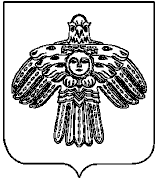 «Междуреченск»кар овмÖдчÖминлÖн администрацияНаименование  программы    Профилактика  терроризма и экстремизма, а также    минимизация и     (или) ликвидация  последствий их       проявлений в границах   городского  поселения                      «Междуреченск»       на 2020-2022 годыОснование разработки программы  Федеральные Законы от 06.03.2006 года № 35-ФЗ «О противодействии терроризму», от 06.10.2003 года  № 131-ФЗ «Об общих принципах организации местного самоуправления в Российской Федерации», от 25.07.2002 года  № 114-ФЗ «О противодействии экстремистской деятельности», Указ Президента Российской Федерации от 15.06. 2006 года  № 116 «О мерах по противодействию терроризму».Главный администратор муниципальной программы     Администрация   городского поселения  «Междуреченск» Удорского района  Республики Коми Сроки реализации муниципальной программы  2020-2022 годыЦели программы   Противодействие терроризму и экстремизму и защита жизни граждан, проживающих на территории  городского поселения «Междуреченск»   от террористических и экстремистских актовЗадачи программы  1. Уменьшение проявлений экстремизма и негативного отношения к лицам других национальностей и религиозных конфессий.  2. Формирование у населения внутренней потребности в толерантном поведении к людям других национальностей и религиозных конфессий  на основе ценностей многонационального российского общества, культурного самосознания, принципов соблюдения прав и свобод человека.  3. Формирование толерантности и межэтнической культуры в молодежной среде, профилактика агрессивного поведения.  4. Информирование населения  по вопросам противодействия терроризму и экстремизму.  5. Содействие правоохранительным органам в выявлении правонарушений и преступлений данной категории, а также ликвидации их последствий.  6. Пропаганда толерантного поведения к людям других национальностей и религиозных конфессий.  7. Организация воспитательной работы среди детей и молодежи, направленная на устранение причин и условий, способствующих совершению действий экстремистского характера.  8. Недопущение наличия свастики и иных элементов экстремистской направленности в населенных пунктах поселения.Ожидаемые результаты от реализации программы  1. Обеспечение условий для успешной соцкультурной адаптации молодежи.  2. Противодействия проникновению в общественное сознание идей религиозного фундаментализма, экстремизма и нетерпимости.  3. Совершенствование форм и методов работы органа местного самоуправления по профилактике проявлений ксенофобии, национальной и расовой  нетерпимости, противодействию этнической  дискриминации.  4. Создание эффективной системы правовых, организационных и идеологических механизмов противодействия экстремизму, этнической и  религиозной нетерпимости.Объемы и источники финансированиямуниципальной программы  Финансирование Программы осуществляется из бюджета муниципального образования    городского  поселения «Междуреченск».  В ходе реализации Программы перечень программных мероприятий может корректироваться, изменяться и дополняться по решению заказчика Программы.Управление программой и контроль за её реализацией  Контроль  за  выполнением настоящей Программы  осуществляет администрация  городского поселения «Междуреченск»  Удорского  района  Республики Коми.  № п/пНаименование мероприятийНаименование мероприятийСрок испол-ненияВсего (тыс. руб.)        Источники     финансирования        Источники     финансированияОтветственные исполнители№ п/пНаименование мероприятийНаименование мероприятийСрок испол-ненияВсего (тыс. руб.)Местный бюджетПрочие
источникиОтветственные исполнителиОрганизационные и пропагандистские мероприятияОрганизационные и пропагандистские мероприятияОрганизационные и пропагандистские мероприятияОрганизационные и пропагандистские мероприятияОрганизационные и пропагандистские мероприятияОрганизационные и пропагандистские мероприятияОрганизационные и пропагандистские мероприятияОрганизационные и пропагандистские мероприятия11Распространение среди читателей библиотеки информационных материалов, содействующих повышению уровня  толерантного сознания молодежи2020  год2021 год2022  годнетнетнетнетнетнетнетнетнетАдминистрация     поселения22Информирование населения по вопросам противодействия терроризму, предупреждению террористических актов, поведению в условиях возникновения ЧС  на информационном стенде  в администрации;Изготовление печатных памяток по тематике противодействия   экстремизму и терроризму          2020  год2021 год2022  год0,3000,3000,3000,3000,3000,300нетнетАдминистрация     поселения33Приобретение и размещение плакатов, брошюр, листовок  по профилактике экстремизма и терроризма на территории поселения2020 год2021 год2022  год0,3000,3000,3000,3000,3000,300нетнетнетАдминистрация     поселения44Организация взаимодействия с силовыми ведомствами района, соседними поселениями. Уточнение схем оповещения и связи по вопросам антитеррора.2020 год2021 год2022 годнетнетнетнетнетнетнетнетнетРуководитель администрации городскогопоселения55Организация осмотра административных зданий, учреждений,  организаций, а также прилегающих к ним территорий, других мест скопления населения на предмет выявления подозрительных предметовпостояннонетнетнетРуководители предприятий, учреждений66Предупреждение не позднее, чем за 48 часов органов внутренних дел (участкового) о планируемых массовых мероприятиях в учреждениях культуры, школы.  постояннонетнетнетРуководители предприятий, учреждений77Организация работы  старост населенных пунктовпостояннонетнетнетАдминистрация    поселения88Проведение тематических мероприятий для детейпостояннонетнетнетМеждуреченскскаябиблиотекавсего финансовых средств2020 год2021 год2022 год0,6000,6000,6000,6000,6000,6000,00,00,0ИТОГО:1,800 рублей1,800 рублей